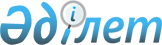 Г.Н.Әбдіқалықова туралыҚазақстан Республикасы Президентінің 2019 жылғы 20 тамыздағы № 122 Жарлығы.
      Гүлшара Наушақызы Əбдіқалықова басқа жұмысқа ауысуына байланысты Қазақстан Республикасы Премьер-Министрінің орынбасары қызметінен босатылсын. 
					© 2012. Қазақстан Республикасы Әділет министрлігінің «Қазақстан Республикасының Заңнама және құқықтық ақпарат институты» ШЖҚ РМК
				
      Қазақстан Республикасының
Президенті

Қ.Тоқаев
